План мероприятий муниципальных учреждений культуры, посвященных Дню материДата и время проведенияНаименование мероприятияМесто проведенияВозрастные ограниченияВходКонтактные данные, e-mail21 ноября 2020 года  14.00Концерт «Мамины руки»в рамках Дню матери МБУК «Культурно-досуговое объединение»  отдел «Хрущевский»с. Хрущево, ул. Шкляра д.1а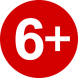 Вход свободныйТел.8(4872)77-32-92Еmail: tula-mbuk_kdo@tularegion.org отчет о проведении мероприятия https://vk.com/wall540268037_514 26 ноября 2020 года12:00Онлайн-презентация«Любовью материнскоймы согреты»(ко Дню матери)vk.com/rassvetovskijbp-Тел.:72-34-93Email:tbs_rassvetovskijbp@tularegion.org26 ноября 2020 года13:00Познавательная программа «Дарите людям доброту»(к Дню матери)Богучаровское библиотечное объединение(п. Октябрьский, д. 113)Вход свободныйТел.:72-67-74Email: tbs_bogucharovskijbp@tularegion.org26 ноября 2020 года16:00Литературно-музыкальный вечер «Святая должность на земле»(к Дню матери)Рождественскаясельская библиотека(г. Тула, пос. Рождественский,ул. Федорова, д.5а)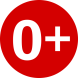 Вход свободныйТел.:8-960-595-70-70Email:tbs_rozhdestvenskijsbf@tularegion.org26 ноября 2020 года18.00Эстафета «Краски осени».                      «Все краски жизни для Вас!» Праздничный осенний концерт ко Дню матери в РоссииМАУК «КДС»ДК «Южный»г. Тула, пос. Менделеевский, ул. М. Горького, д.13Вход свободный33-08-11gkzmuk@tularegion.org26 ноября 2020 года 18.00Концерт, посвященный Дню материМАУК «КДС» «Центр культуры и досуга»ул. Металлургов,22Вход свободный45-50-77,45-52-49gkzmuk@tularegion.org26 ноября2020 года18.30Праздничный концерт«Спасибо, Мама»,посвященный Дню МатериМБУК «Культурно – досуговое объединение»филиал «Культурно-спортивный комплекс»п. Ленинский,ул. Гагарина, д. 9Вход свободныйТел:77-32-54Еmail:tula-mbuk_kdo@tularegion.org27 ноября 2020 года11:30Литературный праздник«От улыбки маминой светло»ЦГБ им. Л.Н. Толстого(г. Тула, ул. Болдина,д. 149/10)Вход свободныйТел.:35-34-38Email: tbs_sgb@tularegion.org27 ноября 2020 года12:00Литературно-музыкальная программа «Нет дороже и родней»(к Дню матери)Архангельский БП(с. Архангельское, ул. Промышленная д. 2)Вход свободныйТел.:72-20-77Email: tbs_bogucharovskijbp@tularegion.org27 ноября 2020 года 16:00Литературный час «Тепло материнского сердца»Библиотечно-информационный комплекс(г. Тула, Красноармейский пр., д. 1)Вход свободныйТел.: 55-49-47Email: tbs_bik@tularegion.org27 ноября 2020 года17.00Концертная программа«Души материнской свет»,посвященная Дню материМБУК «Культурно-досуговое объединение»отдел «Ильинский»п. Ильинка,ул. Центральная,д.19а к.1Вход свободныйТел:77-33-16Еmail:tula-mbuk_kdo@tularegion.org27 ноября 2020 года18.00Праздничный концерт«Для мамочки милой моей…», посвященный Дню материМБУК «Культурно-досуговое объединение»филиал «Концертный зал «Орион»п. Ленинский, ул. Ленина, д.1Вход свободныйТел:72-60-96Еmail:tula-mbuk_kdo@tularegion.org27 ноября 2020 года18.00Вечер отдыха«Мама, милая, родная, мама»,посвященный Дню материМБУК «Культурно-досуговое объединение»отдел «Михалковский»п. Михалково,ул. Карбышева, д. 20 аВход свободныйТел:50-86-63Еmail:tula-mbuk_kdo@tularegion.org27 ноября2020 года18.00Праздничная программа«Мамы на свете лучше нет!», посвященная Дню материМБУК «Культурно – досуговое объединение»Филиал «Рассветский»п. Рассвет, д.35ВходсвободныйТел:72-35-81Еmail:tula-mbuk_kdo@tularegion.org27 ноября 2020 года18.00Концертная программа«Мамино сердце»,посвященная международному празднику День материМБУК «Культурно-досуговое объединение»Филиал «Богучаровский»п. Октябрьский, д. 113Вход свободныйТел:72-68-34Еmail:tula-mbuk_kdo@tularegion.org27 ноября 2020 года 18.00«Всё наше творчество любимым мамам дарим!»Концертная программаМАУК «КДС»ДК «Косогорец»пос. Косая гора, ул. Гагарина, д 2Вход свободный23-72-88, 23-69-60(худ.рук.) (зав.отделом)kosogorec@tularegion.org27 ноября 2020 года 18.00Концерт ко днюматери «За всетебя благодарю!»МАУК «КДС»ДК «Хомяково»пос. Хомяково, ул. Берёзовская, д.2Входсвободный43-62-71gkzmuk@tularegion.org27 ноября 2020 года18.00Концертная программа «Признание», посвященная Дню матери МБУК «Культурно-досуговое объединение»Филиал «Плехановский» п. Плеханово, ул. Заводская, д.17аВход свободныйТел.8(4872)75-22-29Еmail: tula-mbuk_kdo@tularegion.org 28 ноября 2020 года 11:00Кукольный спектакль «Мама для мамонтенка»Детская библиотека №11(г. Тула, ул. Кауля, д. 47, корп. 1)Вход свободныйТел.: 21-51-50Email: tbs_bibl11@tularegion.org28 ноября 2020 года 12.00Концертная программа«Мамино сердце»,посвященное Дню материМБУК «Культурно-досуговое объединение»отдел «Сергиевский»п. Сергиевский,ул. Центральная д.18Вход свободныйТел:77-33-16Еmail:tula-mbuk_kdo@tularegion.org28 ноября2020 года12.00Фотозона«Я и моя мама»,посвященная Дню материи рамках проекта «Все свои»МБУК «Культурно-досуговое объединение»отдел «Алешинский»с. Алешня,ул. Центральная, д. 35Вход свободныйТел:77-33-14Еmail:tula-mbuk_kdo@tularegion.org28 ноября2020 года13.00Театрализованное представлениес элементами интерактива«Далеко от мамы»(по мотивам произведенияД. Непомнящей «Мама для мамонтёнка»),посвященная Дню материМБУК «Культурно-досуговое объединение»отдел «Алешинский»с. Алешня,ул. Центральная, д. 35Вход свободныйТел:77-33-14Еmail:tula-mbuk_kdo@tularegion.org28 ноября2020 года13.00Праздничная программа«Мамины руки»,посвященная международному празднику День материМБУК «Культурно – досуговое объединение»отдел «Рождественский»п. Рождественскийул. 40 лет Октября, д.1ВходсвободныйТел:77-33-30Еmail:tula-mbuk_kdo@tularegion.org28 ноября 2020 года 14.00Концертная программа«Маме! Для мамы! О маме!»,посвященное Дню материМБУК «Культурно – досуговое объединение»отдел «Крутенский»д. Крутое, д. 6аВход свободныйТел:77-33-16Еmail:tula-mbuk_kdo@tularegion.org28 ноября2020 года 14.00Праздничный концерт«Доброй, ласковой, нежной…»,посвященное Дню материМБУК «Культурно – досуговое объединение»отдел «Старобасовский»д. Старое Басово, д. 38-аВход свободныйТел:77-33-16Еmail:tula-mbuk_kdo@tularegion.org28 ноября 2020 года 14:00Библиотечно-просветительское мероприятие «Мама – счастье на ладошке»Модельная библиотека № 3 им. В.Ф. Руднева(ул. Октябрьская, д.201)Вход свободныйТел.:43-03-14Email: tbs_bibl3@tularegion.org28 ноября 2020 года14.00 Детский концерт «В мире нет тебя прекрасней»,посвященный Дню Матери МБУК «Культурно-досуговое объединение» филиал «Концертный зал «Орион»п. Обидимо, ул. Школьная д.4Вход свободныйТел.8(4872)72-02-15Еmail: tula-mbuk_kdo@tularegion.org28 ноября 2020 года 15.00Концертная программа«Моя милая мама»,посвященная Дню материМБУК «Культурно-досуговое объединение»Филиал «Барсуковский»п. Барсуки,ул. Советская, д.16аВход свободныйТел:77-32-92Еmail:tula-mbuk_kdo@tularegion.org28 ноября2020 года17.00Развлекательная программа«Светлое имя-МАМА»,посвященная международному празднику День материв рамках проекта«Традиции большой страны»МБУК «Культурно -  досуговое объединение»отдел «Архангельский»с. Архангельское,ул. Промышленная, д.2Вход свободныйТел:77-33-13Еmail:tula-mbuk_kdo@tularegion.or28 ноября 2020 года17.00Концертная программа«Светлое имя — мама!»,посвященное Дню материМБУК «Культурно-досуговое объединение»филиал «Прилепский»п. Прилепы, ул. Буденного, д. 9Вход свободныйТел:77-33-16Еmail:tula-mbuk_kdo@tularegion.org28 ноября 2020 года17.00Концерт«Для милых мам»,посвященный Дню материМБУК «Культурно – досуговое объединение»отдел «Зайцевский»с. Зайцево, ул. Новая, д.1ВходсвободныйТел:72-43-24Еmail:tula-mbuk_kdo@tularegion.org28 ноября2020года18.00Концертная программа«За все тебя благодарю», посвященная Дню материМБУК «Культурно-досуговое объединение»отдел «Иншинский»п. Иншинский, д.22Вход свободныйТел:72-25-03Еmail:tula-mbuk_kdo@tularegion.org28 ноября2020 года18.00Праздничная программа«За все тебя благодарю»,посвященная Дню материМБУК «Культурно-досуговое объединение»филиал «Шатский»п. Шатск,ул. Садовая, д.1-аВход свободныйТел:77-32-54Еmail:tula-mbuk_kdo@tularegion.org29 ноября 2020 года11:00Виртуальная выставка «Прекрасна женщина с ребенком на руках: образ женщины в искусстве»Модельная библиотека №1(г. Тула, ул. Новомосковская, д. 9)vk.com/public195832935-Тел.:37-10-91Email: tbs_bibl1@tularegion.org29 ноября 2020 года 11:00Выставка-поздравление«Подари улыбку маме»Модельная библиотека №1(г. Тула, ул. Новомосковская, д. 9)Вход свободныйТел.:37-10-91Email: tbs_bibl1@tularegion.org29 ноября 2020 года13:00Видео-поздравление«Мама – первое слово»(ко Дню матери)vk.com/tulagorbibl16-Тел.:33-00-70Email:tbs_bibl16@tularegion.org29 ноября2020 года13.00Творческая гостиная «Осенний день», посвященная Дню матери МБУК «Культурно-досуговое объединение»отдел «Торховский»п. Торхово,ул. Центральная, д. 24ВходсвободныйТел.8(4872)77-33-15Еmail:tula-mbuk_kdo@tularegion.org29 ноября2020 года14.00Видео-ролик«Мамы разные нужны.Мамы всякие важны»,посвященный Дню Материфилиал «Культурно-спортивный комплекс»https://vk.com/kdolen Вход свободныйТел:77-32-54Еmail:tula-mbuk_kdo@tularegion.org29 ноября 2020 года 14.00Концертная программа «Единственной маме на свете…»МБУК «Культурно-досуговое объединение»Филиал «Федоровский»с. Федоровка,ул. Станционная, д. 7-аВход свободныйТел.8(4872)77-49-18Еmail: tula-mbuk_kdo@tularegion.org